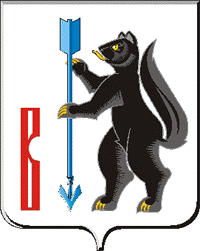 АДМИНИСТРАЦИЯГОРОДСКОГО ОКРУГА ВЕРХОТУРСКИЙП О С Т А Н О В Л Е Н И Еот 24.05.2019г. № 426г. Верхотурье О внесении изменений в муниципальную программу городского округа Верхотурский «Развитие  образования в  городском округе Верхотурский до 2021 года», утвержденную постановлением Администрации городского округа Верхотурский от  13.11.2013г. № 1004 В соответствии с Законом Свердловской области от 04 декабря 2018 года №144-ОЗ «Об областном бюджете на 2019 год и плановый период 2020 и 2021 годов», постановлением Правительства Свердловской области от 17.09.2014г. № 790-ПП «Об утверждении Порядка формирования и реализации государственных программ Свердловской области», постановлением Администрации городского округа Верхотурский от 18.10.2013г. № 907 «Об утверждении порядка формирования и реализации муниципальных программ городского округа Верхотурский», решением Думы городского округа Верхотурский от 25.04.2019г. № 16 «О внесении изменений в Решение Думы городского округа Верхотурский от  12.12.2018г.  № 78 «О бюджете городского округа Верхотурский на 2019 год и плановый период 2020 и 2021 годов», руководствуясь Уставом городского округа ВерхотурскийПОСТАНОВЛЯЮ:Внести в муниципальную программу городского округа Верхотурский «Развитие  образования в городском округе Верхотурский до 2021 года», утвержденную постановлением Администрации городского округа Верхотурский от  13.11.2013г. № 1004 (с внесенными изменениями Постановлением Администрации городского округа Верхотурский от 09.04.2014г.  № 277, от 08.05.2014г. № 406, от 25.06.2014г. № 584, от 08.09.2014г.  № 856, от  29.01.2015г.  № 53, от 14.04.2015г. № 375, от 09.06.2015г.  № 580, от 29.06.2015г.  № 643, от 06.08.2015г. № 740, от 09.09.2015г.  № 854, от 12.11.2015г.  № 1009, от 08.02.2016г. № 88, от 14.04.2016г.  № 284, от 27.05.2016г.  № 429, от 26.07.2016г. № 640, от 13.10.2016г.  № 855, от  08.12.2016г. № 1058, от 18.01.2017г. № 22, от 21.02.2017г. № 140, от 09.08.2017г. № 621, от 23.10.2017г. № 813, от 15.12.2017г. №  964, от 09.02.2018г.  № 59, от 04.05.2018г.  № 370, от 18.06.2018г. № 515, от 19.09.2018г. № 786, от 22.11.2018г. № 963,  от 26.12.2018г.  № 1069, от  23.01.2019г.  № 37, от 27.03.2019г. № 223, от 17.04.2019г.  № 291), следующие изменения: раздел  паспорта  программы «Объемы финансирования муниципальной программы по годам реализации, тыс. рублей»  изложить в новой редакции:       2) приложение № 2 к муниципальной программе «Объем расходов на выполнение Плана мероприятий муниципальной программы  городского округа Верхотурский «Развитие образования в городском округе Верхотурский до 2021 года» изложить в новой редакции в соответствии с приложением к настоящему постановлению.Опубликовать настоящее постановление в информационном бюллетене «Верхотурская неделя» и разместить на официальном сайте городского округа Верхотурский.Контроль исполнения настоящего постановления возложить на заместителя главы Администрации городского округа Верхотурский по социальным вопросам Бердникову Н.Ю.Главагородского округа Верхотурский		                                      А.Г. ЛихановОбъемы финансирования муниципальной программы по годам реализации, тыс. рублейВСЕГО: 2 541 871,0в том числе: 2014 год – 252 246,32015 год – 264 862,82016 год – 302 141,22017 год – 311 961,72018 год – 324 166,52019 год – 366 030,82020 год – 354 970,72021 год – 365 491,0из них:федеральный бюджет: 1 243,4в том числе:2014 год – 0,02015 год – 1 243,42016 год – 0,02017 год – 0,02018 год – 0,02019 год – 0,02020 год – 0,02021 год – 0,0областной бюджет:1 393 096,1в том числе:  2014 год – 128 814,62015 год – 136 311,22016 год – 172 992,12017 год – 173 612,52018 год – 180 083,52019 год – 197 773,32020 год – 196 486,02021 год – 207 022,9местный бюджет: 1 147 531,6в том числе: 2014 год – 123 431,72015 год – 127 308,22016 год – 129 149,12017 год – 138 349,32018 год – 144 083,02019 год – 168 257,52020 год – 158 484,72021 год – 158 468,1